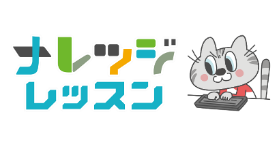 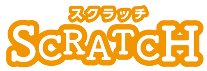 SDGs ゴール14「海の豊かさを守ろう」クイズ「このゴミは何ごみ？」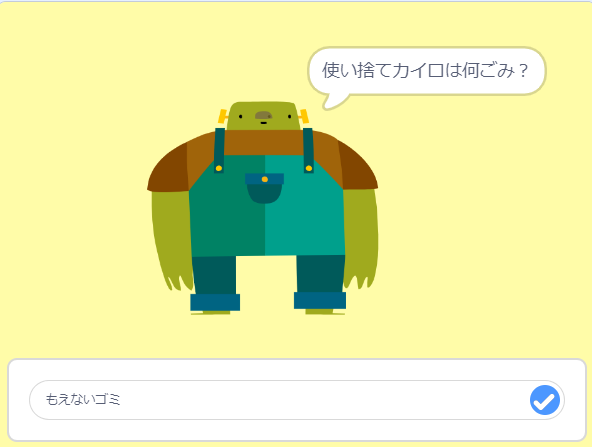 ＜基本＞イメージ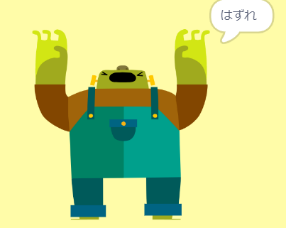 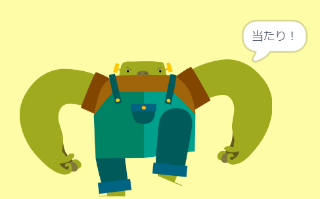 ＜準備＞んでいるのゴミルールをべようのホームページから、ゴミルールのあるページをさがす。どんなのがあるかべる（例：えるゴミ、ゴミ、ごみ）クイズを作る。ひっかけを作るとり上がるよ！
「ごみでよくある」ページなどをにする。（基本1）クイズを出すスプライトをえらぶ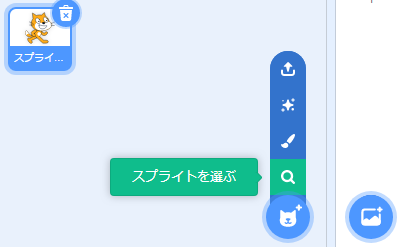 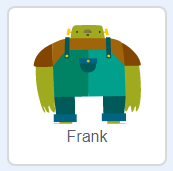 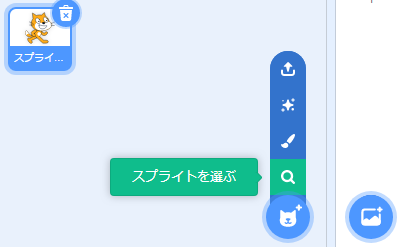 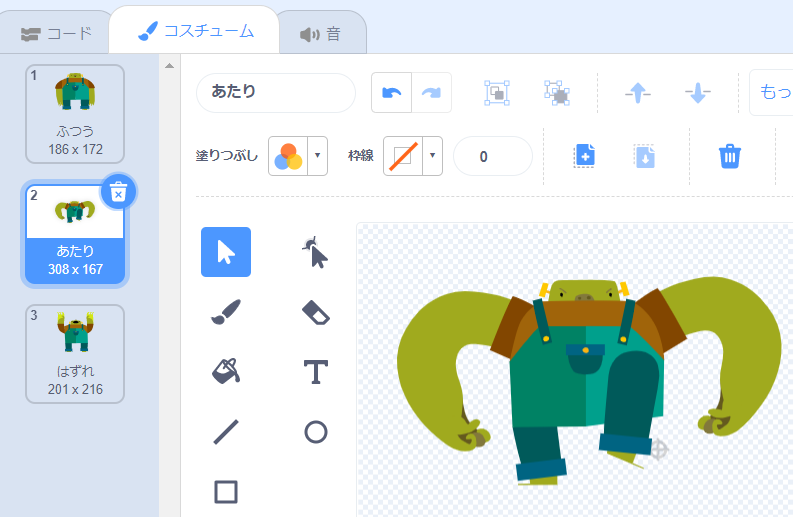 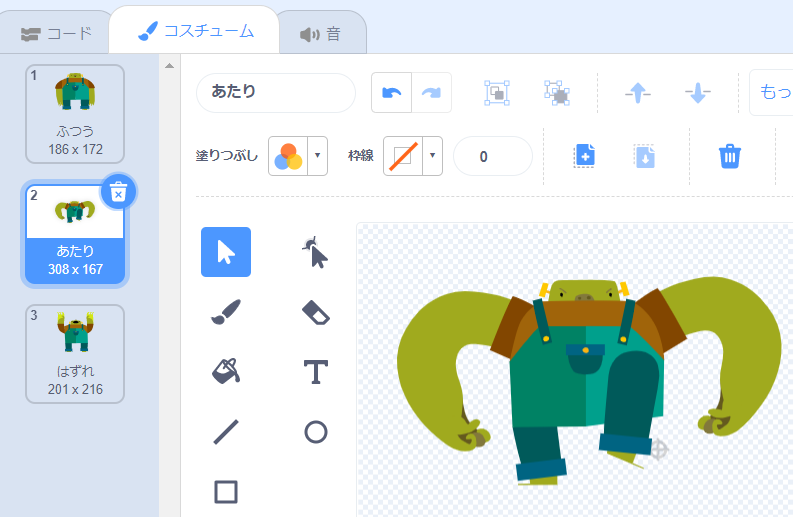 （基本２）2つのリスト「」「え」をつくる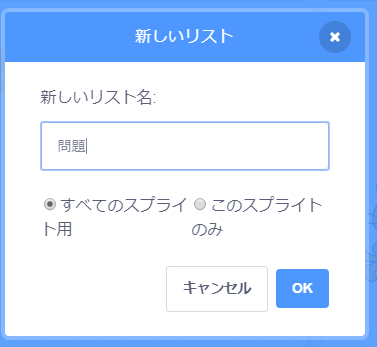 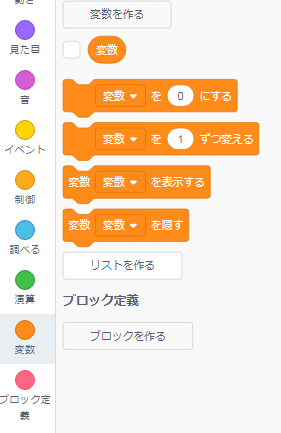 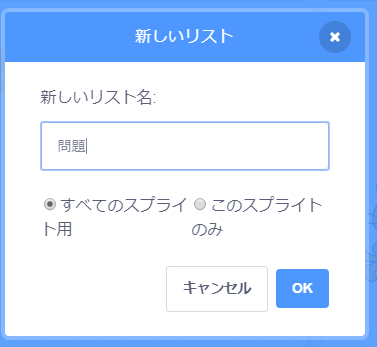 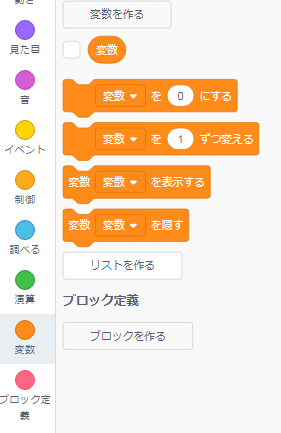 （基本３）リストにクイズの「問題」と「答え」を入れる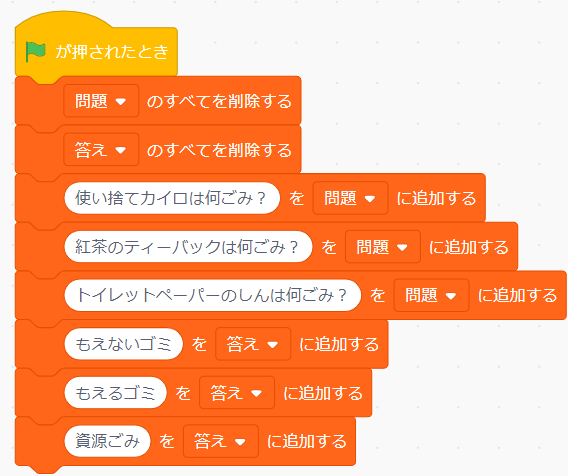 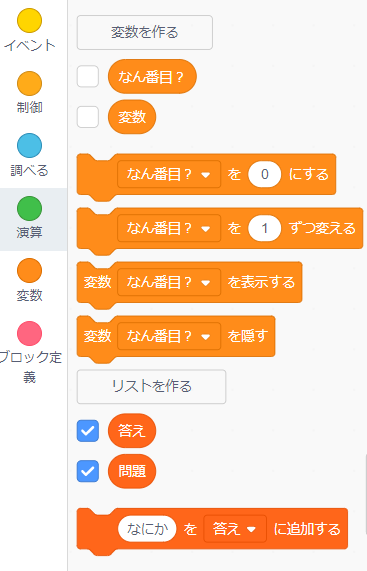 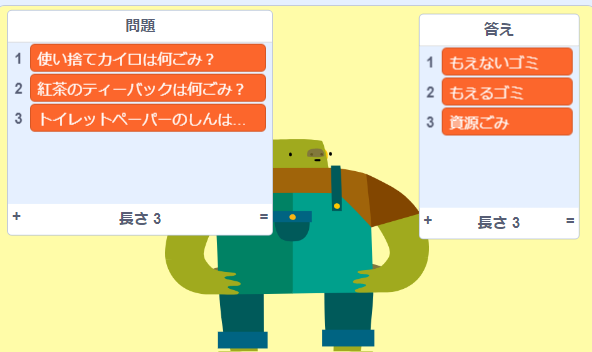 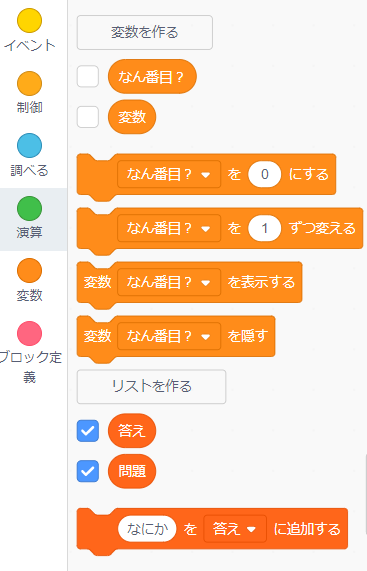 （基本４）クイズを出して答える ⇒ 「～と聞いてつ」ブロック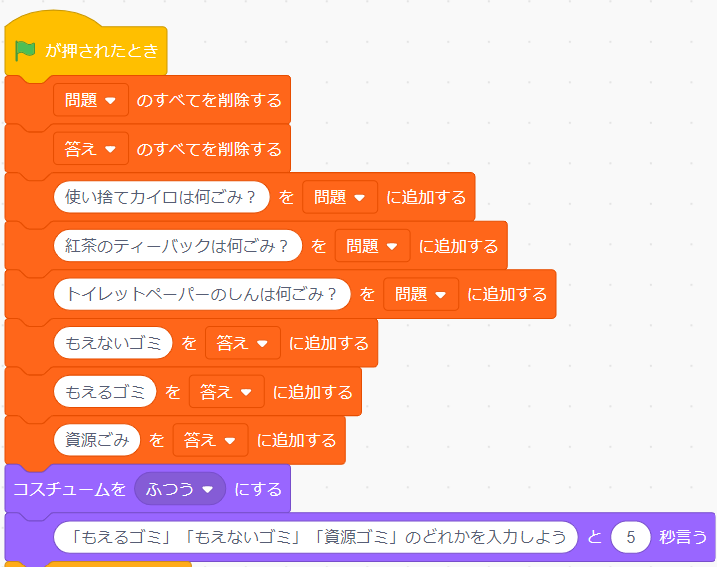 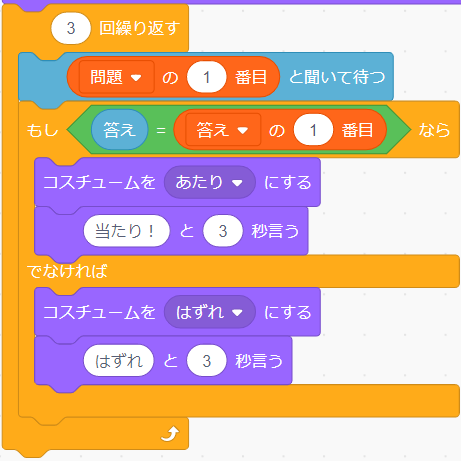 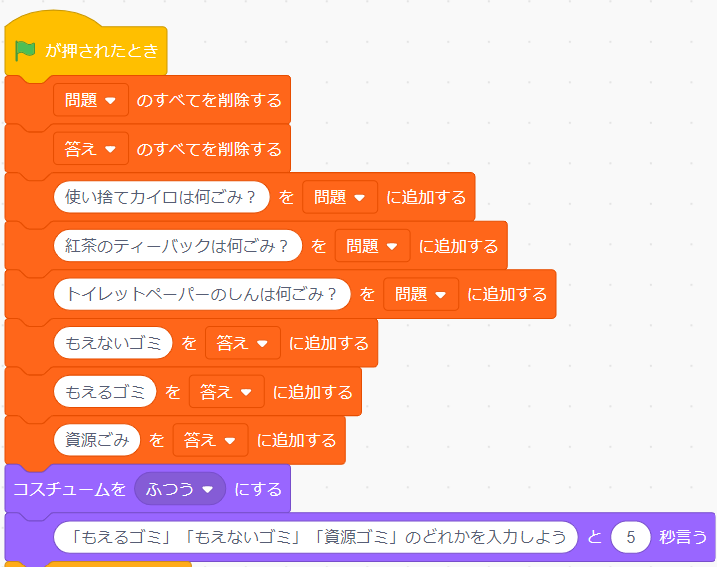 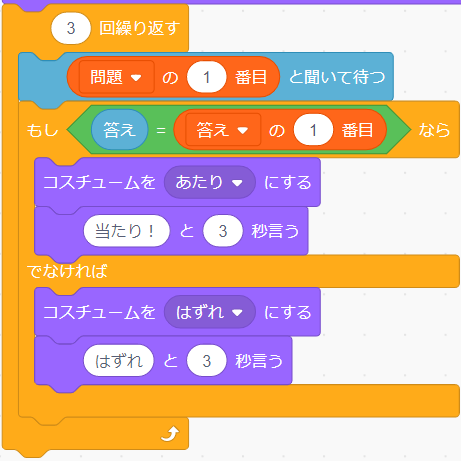 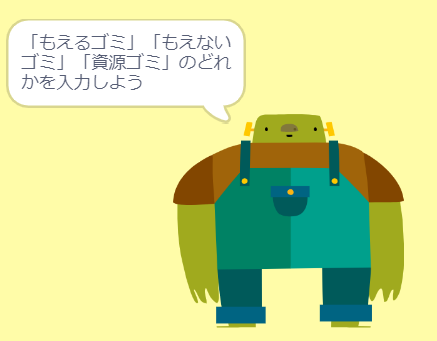 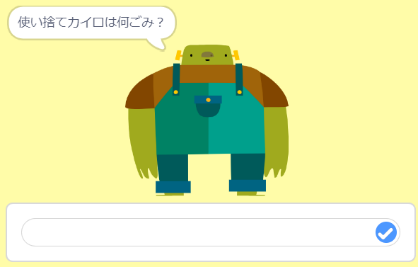 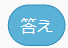 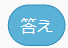 （基本４）で、クイズをたくさん出せるようにする（）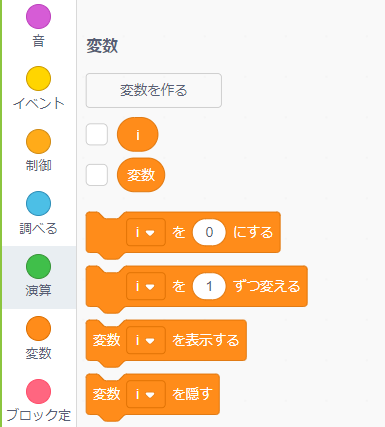 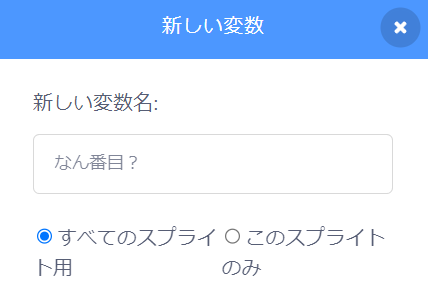 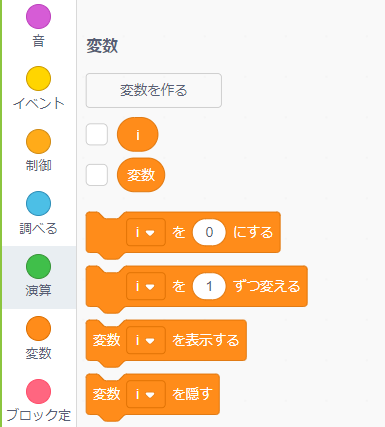 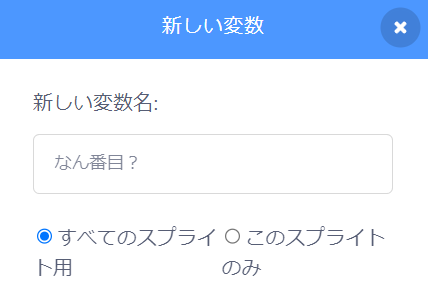 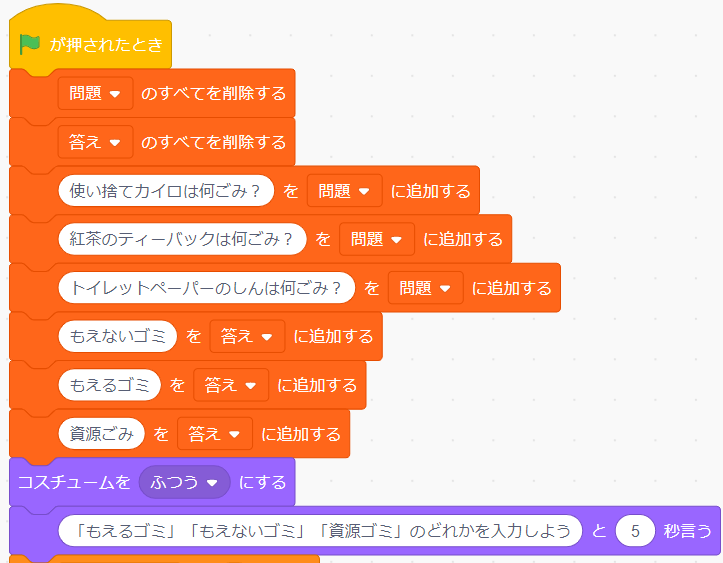 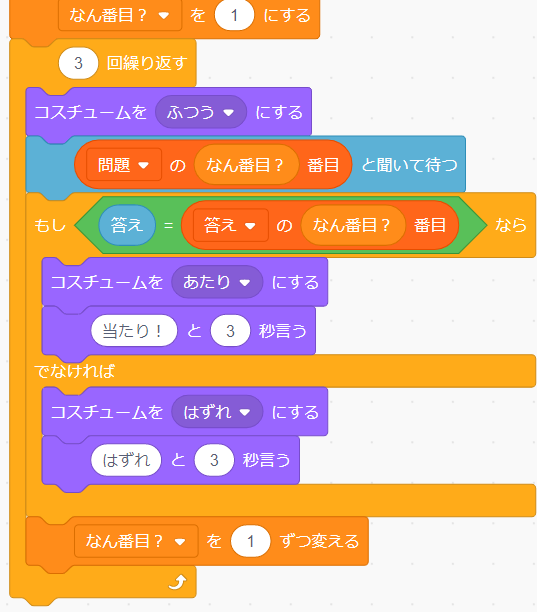 